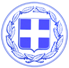                       Κως, 09 Νοεμβρίου 2017ΑΝΑΚΟΙΝΩΣΗΘέμα: “Προγραμματισμός Λαϊκών Συνελεύσεων Δημοτικών Κοινοτήτων”Ενόψει της κατάρτισης του Τεχνικού Προγράμματος, του Προγράμματος Εκτελεστέων Έργων, και Προϋπολογισμού του 2018, σας παραθέτουμε παρακάτω το πρόγραμμα των Λαϊκών Συνελεύσεων των Κοινοτήτων προς ενημέρωσή σας:Την Πέμπτη 09/11/2017 και ώρα 18.30 Λαϊκή Συνέλευση Δημοτικής Κοινότητας Πυλίου στην αίθουσα Αγ. Γεωργίου Πυλίου.Την Παρασκευή 10/11/2017 και ώρα 18.30 Λαϊκή Συνέλευση Δημοτικής Κοινότητας Κεφάλου στο Πολιτιστικό Κέντρο Κεφάλου.Την Κυριακή 12/11/2017 και ώρα 18.30 Λαϊκή Συνέλευση Δημοτικής Κοινότητας Κω αιθ. πρώην Εβραϊκής Συναγωγής.Την Τρίτη 14/11/2017 και ώρα 19.00 Λαϊκή Συνέλευση Δημοτικής Κοινότητας Ασφενδιού στο δημοτικό σχολείο Ζηπαρίου.Γραφείο Τύπου Δήμου Κω